  Cota, Cundinamarca, 12 de mayo de 2023.SeñoresINTERESADOS INVITACIÓN ABIERTA No. 011 DE  2023CiudadReferencia: RESPUESTA A LAS OBSERVACIONES PRESENTADAS A LA INVITACIÓN ABIERTA 011 DE 2023.Respetados Señores:La EMPRESA DE LICORES DE CUNDINAMARCA, por medio del presente documento procede a dar respuesta a las observaciones presentadas por los interesados a las condiciones de contratación de la Invitación Abierta No. 011 de 2023 cuyo objeto es el: “OBJETO: SUMINISTRO DE MATERIAL PUBLICITARIO (MERCHANDISING) CON LOS LOGOTIPOS DE LAS MARCAS DE LA EMPRESA DE LICORES DE CUNDINAMARCA PARA IMPULSAR EL RECONOCIMIENTO DE LAS MISMAS.”OBSERVACIONES PRESENTADAS POR INNOVA PUBLICIDAD VISUAL SASOBSERVACIÓN N°1Las medidas “58mm x 19.35” del producto “Dosificador para Tetra pack”, ¿Corresponde al área de impresión de la marcación “NECTAR”?RESPUESTA OBSERVACIÓN:La Empresa de Licores de Cundinamarca se permite responder al oferente qué; el área en medidas es de 1.5 cm x 1.5 cm OBSERVACIÓN N°2Podría enviar una imagen de referencia del producto “VASO LICORERA PERSONAL”.RESPUESTA OBSERVACIÓN:La Empresa de Licores de Cundinamarca se permite responder al oferente qué; adjuntamos imagen referente al producto.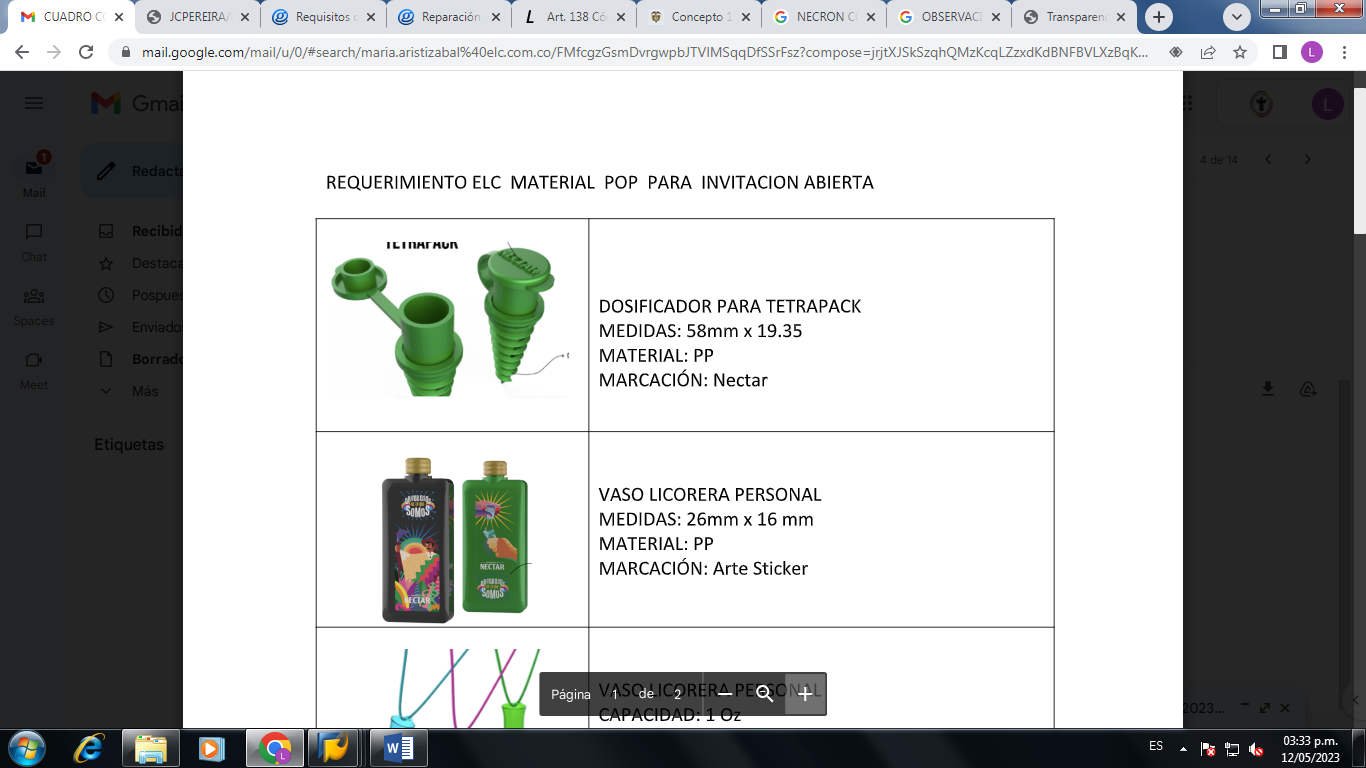 OBSERVACIÓN N°3 Podría enviar una imagen de referencia del producto “COCTELERA MIX”.RESPUESTA OBSERVACIÓN:La Empresa de Licores de Cundinamarca se permite responder al oferente qué; adjuntamos imagen referente al producto.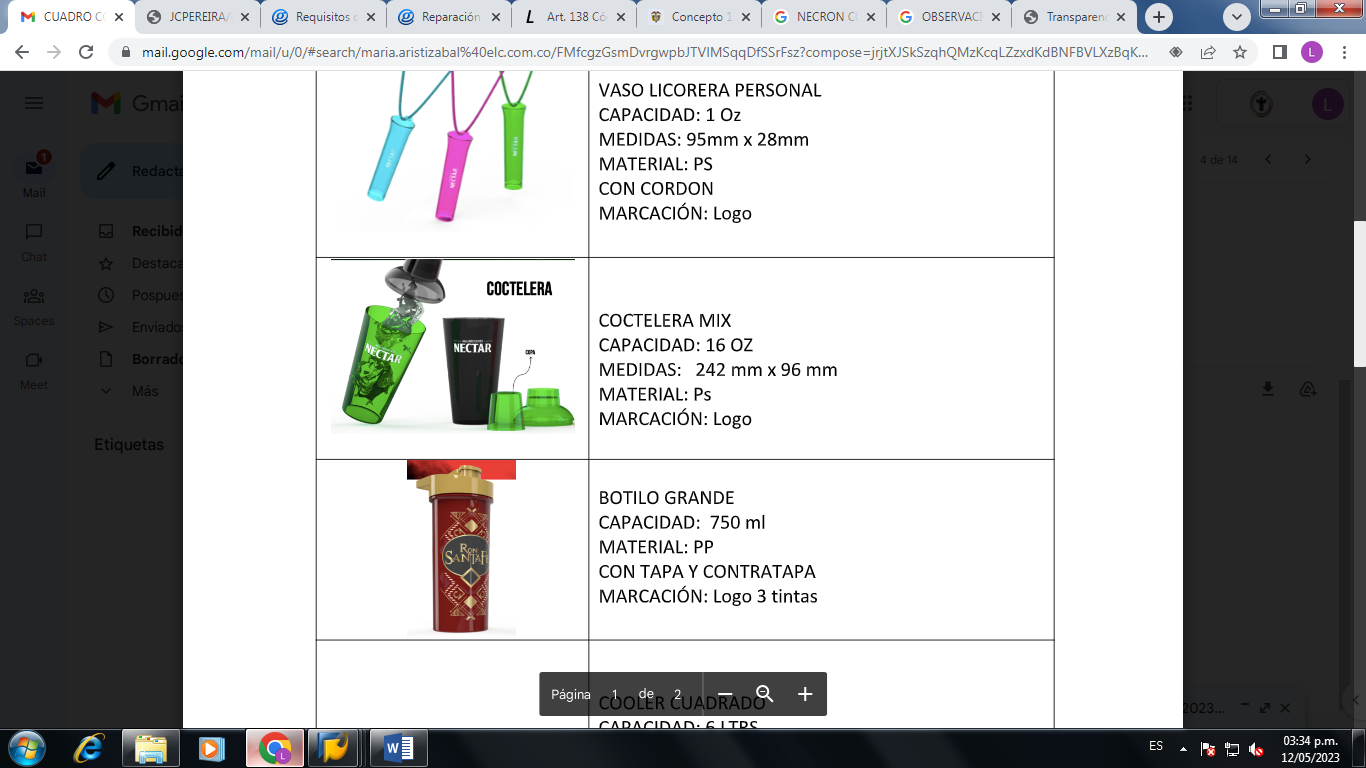 OBSERVACION N°4Podría confirmar el área de impresión para la “MARCACIÓN: Logo 3 tintas” del producto “BOTILO GRANDE”.RESPUESTA OBSERVACIÓN:La Empresa de Licores de Cundinamarca se permite responder al oferente qué; el área de marcación es de 7 cm x 3 cm.OBSERVACIONES PRESENTADAS POR MERCICOOBSERVACION N°1Para la firma de algunos documentos que debo radicar para este proceso, debe ir firmado por el representante legal, en mi caso por Juan Carlos Vélez. El no estará en el país por estos días y debería hacer la firma digital. ¿Es posible hacerlo así? o debemos tramitarlo con el RL suplente? De ser así, qué debería tener en cuenta para que quede perfectamente el documento y así radicar. RESPUESTA OBSERVACIÓN:La Empresa de Licores de Cundinamarca se permite responder al oferente qué; Las firmas pueden ser realizadas por el representante legal suplente, siempre y cuando coincida esa firma en toda la documentación requerida y tenga las facultades para suscribir, para presentar la oferta y si fuese el caso la facultad de suscribir el posible contrato según el Certificado de Existencia y Representación Legal.  OBSERVACION N°2¿Pueden guiarme profundizando en el tema de la foliación de todo el archivo?  debe ir anillado. Siendo tan riguroso el proceso, me gustaría contar con esto para no tener errores. RESPUESTA OBSERVACIÓN:La Empresa de Licores de Cundinamarca se permite responder al oferente qué; Teniendo en cuenta el clausulado sexto de la presente invitación se establece que:“la La OFERTA deberá constar por escrito, en letra imprenta, en español, de acuerdo con el orden y requisitos establecidos en las condiciones de contratación anexas, debidamente firmada por el representante o apoderado del OFERENTE debidamente facultado, con todos sus anexos, debidamente foliada hoja por hoja en estricto orden consecutivo ascendente, organizada y legajada, sin tachones ni enmendaduras, raspaduras o borrones que hagan dudar del ofrecimiento.La OFERTA deberá presentarse en un (1) original y una (1) copia, en sobre separado y cerrado, marcado ORIGINAL y COPIA, que contenga la OFERTA original completa, con todos los documentos, formularios, anexos relacionados y demás documentos pertinentes. No se aceptará OFERTA enviada por correo, fax o cualquier otro medio telemático.El sobre deberá estar cerrado y rotulado de manera que se identifique el objeto y número de la invitación, el nombre del OFERENTE, su dirección y teléfono.La Empresa de Licores de Cundinamarca, verificará al momento de la recepción de ofertas la foliación de las OFERTAS. En caso de no estar foliado, o foliado incorrectamente, se procederá a realizar la respectiva foliación, por parte de los funcionarios de la EMPRESA, excluyendo las hojas en blanco.La Empresa de Licores de Cundinamarca no asumirá ninguna responsabilidad por no tener en cuenta cualquier OFERTA, que haya sido incorrectamente entregada o identificada”.Por otro lado, si lo desea pueden ir anillada la documentación, pero no es necesario. OBSERVACION N°3¿Pueden compartirse por favor el link para hacer la inscripción en el registro interno de proveedores?RESPUESTA OBSERVACIÓN:La Empresa de Licores de Cundinamarca se permite responder al oferente qué; el link donde se encuentra el trámite del registro es el siguiente:http://www.licoreracundinamarca.com.co/transparencia Debe tener en cuenta que el que debe utilizar es el que se encuentra inmerso en el punto 8. 1 b.OBSERVACIONES EXTEMPORANEAS PRESENTADAS POR LORENA ESPINOSA MEDIANTE EL CORREO ELECTRONICO NECRONCOMERCIAL@GMAIL.COMOBSERVACION N°1Boquilla Caja Tetrapack. Quisiéramos saber si tienen imágenes de este producto para cotizar, y arte.RESPUESTA OBSERVACIÓN:La Empresa de Licores de Cundinamarca se permite responder al oferente qué; adjuntamos imagen referente al producto.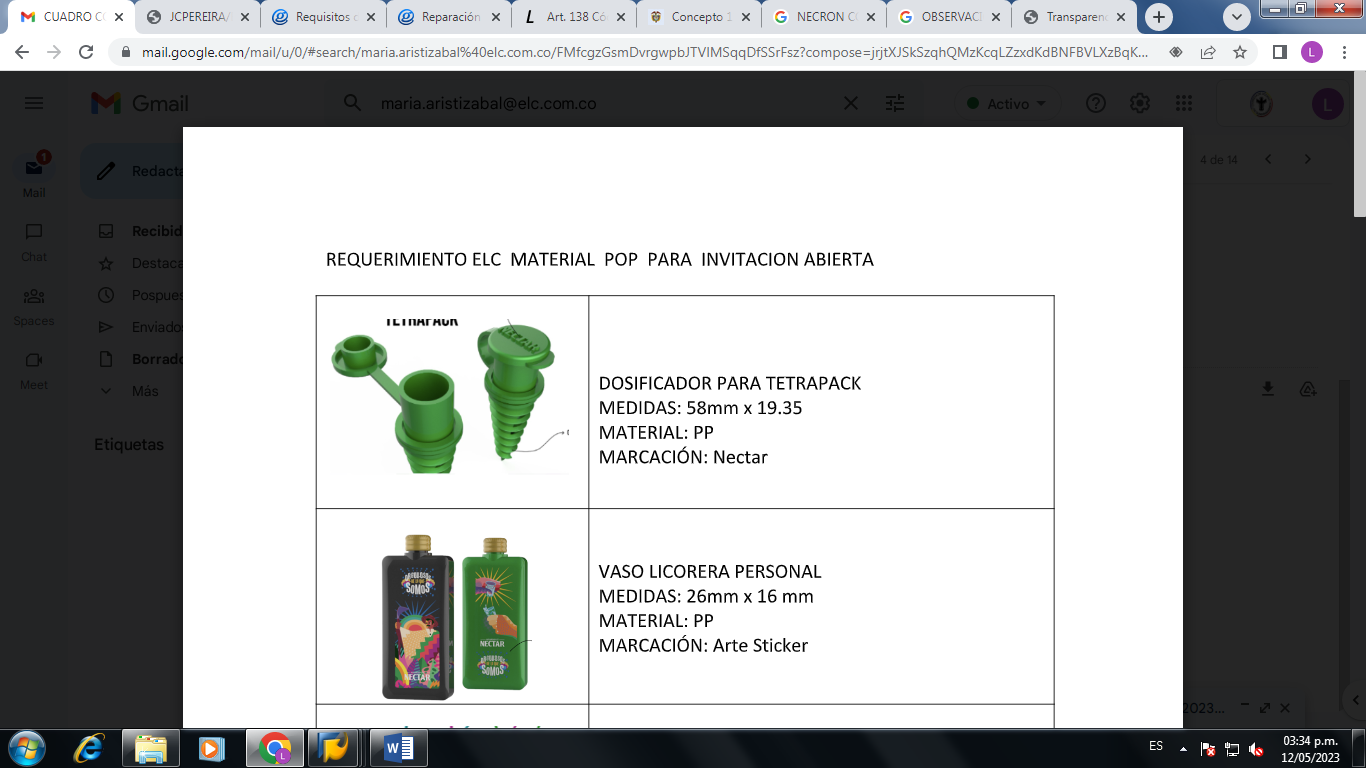 OBSERVACIÓN N°2Cooler Super PacK. Quisiéramos saber si tienen imágenes de este producto para cotizar, y arte.RESPUESTA OBSERVACIÓN:La Empresa de Licores de Cundinamarca se permite responder al oferente qué; adjuntamos imagen referente al producto.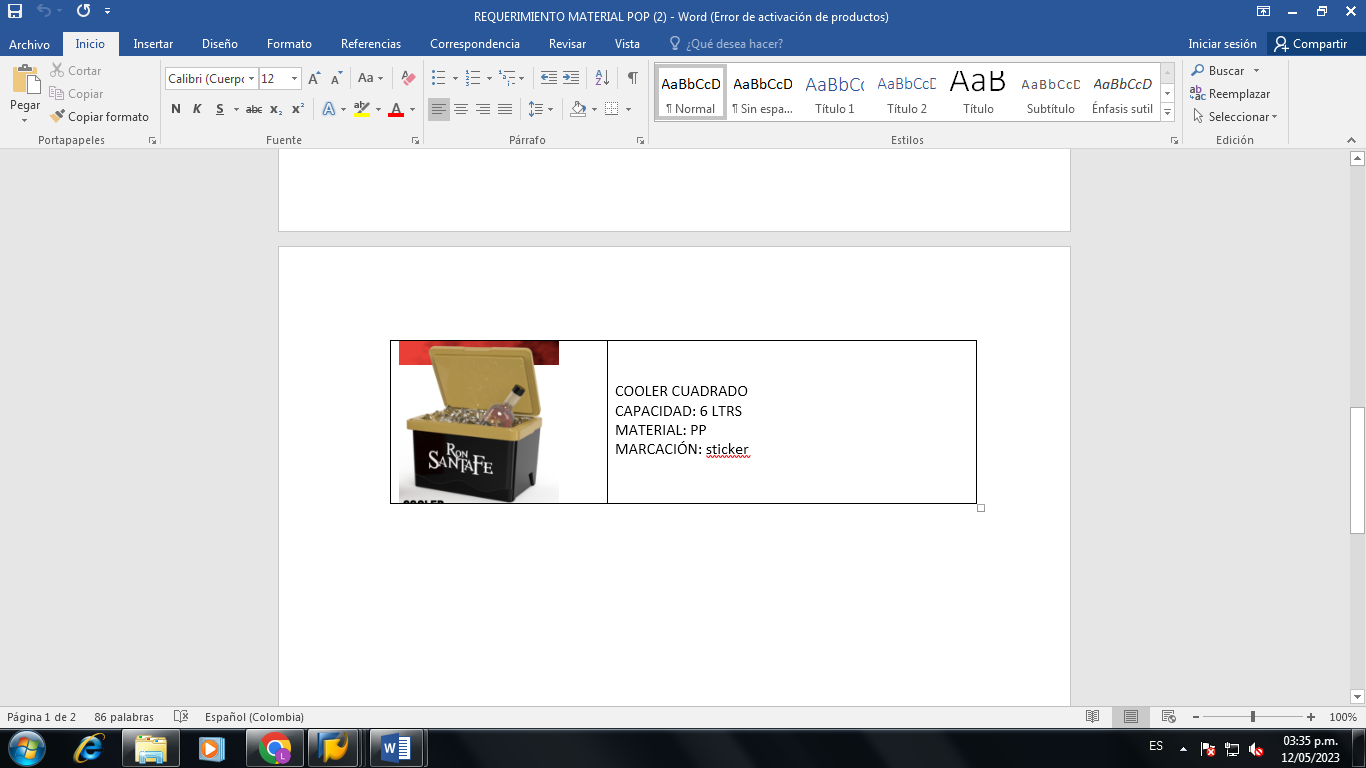 OBSERVACIÓN N°3Caja plástica contenedor/nevera. Quisiéramos saber si tienen imágenes de este producto para cotizar, y arte.RESPUESTA OBSERVACIÓN:La Empresa de Licores de Cundinamarca se permite responder al oferente qué; la imagen se encuentra anexada en la observación anterior toda vez que es el mismo producto.Cordialmente,(Original Firmado)LEONARDO ANDRES RODRIGUEZ SUAREZ Subgerente Comercial (E)(Original Firmado)SANDRA MILENA CUBILLOS GONZALEZJefe Oficina Asesora de Jurídica y Contratación